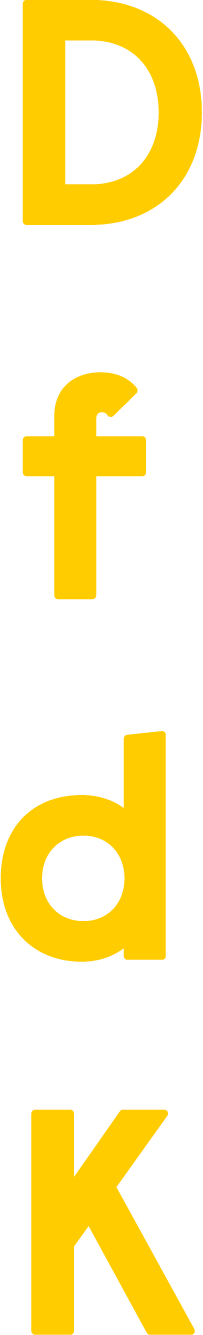 Bewerbung zur Probenraumresidenz des DfdKvom 29.Juni. bis 12.Juli 2020Künstler*in/Künstler*innen-Gruppe:      Ggf. Ansprechpartner*in:       Adresse:      Telefon:      Email:      Website:      Kurzkonzeption zum künstlerischen Projekt /Rechercheinteresse:(maximal 500 Zeichen, es muss kein ausgearbeitetes Konzept eingereicht werden, Stichpunkte und Gedankenskizzen reichen aus! Die inhaltlichen Angaben zum künstlerischen Projekt werden bei der Auswahl der Bewerber*innen nicht berücksichtigt.) Mit der Bewerbung um die Probenraum-Residenz erkläre ich hiermit, dass ich über den Residenz-Zeitraum hinweg in Hamburg bin und den Probenraum aktiv zur Umsetzung des oben genannten künstlerischen Projektes bzw. des Recherche-Projekts nutzen werde. Ich bin mir bewusst, dass die Probenraum-Residenz an zwei Künstler*innen oder Künstler*innen-Gruppen vergeben wird, die sich eigenständig und eigenverantwortlich den Probenraum über den genannten Zeitraum teilen. Ich bin damit einverstanden, dass mein Name im Falle des Ausgelost Werdens auf der Homepage des DfdK veröffentlicht wird. Dieses Formular wurde digital erstellt und gilt als unterschrieben von (mit Datum):